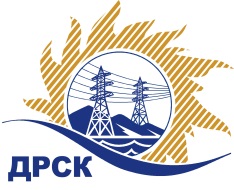 Акционерное Общество«Дальневосточная распределительная сетевая  компания»ПРОТОКОЛ № 691/МКС-ВП по выбору победителя открытого электронного запроса предложений на право заключения договора «Опоры центрифугированные» для нужд филиала АО «ДРСК» «Амурские электрические сети»,  Закупка 2538 р. 2.1.2 ГКПЗ 2017.   ЕИС № 31705692755Форма голосования членов Закупочной комиссии: очно-заочная.ПРИСУТСТВОВАЛИ: 8 членов постоянно действующей Закупочной комиссии АО «ДРСК»  1-го уровня.ВОПРОСЫ, ВЫНОСИМЫЕ НА РАССМОТРЕНИЕ ЗАКУПОЧНОЙ КОМИССИИ: Об утверждении результатов процедуры переторжки.Об итоговой ранжировке заявок.О выборе победителя запроса предложений.РЕШИЛИ:По вопросу № 1Признать процедуру переторжки состоявшейсяУтвердить окончательные цены заявок участниковПо вопросу № 2Утвердить итоговую ранжировку заявокПо вопросу № 3 Признать победителем запроса предложений на право заключения договора: «Опоры центрифугированные» для нужд филиала АО «ДРСК» «Амурские электрические сети»  участника, занявшего первое место в итоговой ранжировке по степени предпочтительности для заказчика:  ООО "Производственное объединение "Гарантия"  (620130,г. Екатеринбург, ул. Циолковского, д.63,литер В, оф.339А ) на условиях: стоимость предложения 3 211 000,00 руб. без НДС (цена с НДС: 3 788 980,00  руб.) Условия оплаты: предоплата 30% от стоимости  товара  в течение 30 (тридцати) календарных дней с  даты подписания настоящего договора, при условии получения покупателем счета, выставленного поставщиком. Окончательный расчет  в размере 70% от стоимости поставленного товара в течение 30   (тридцати) календарных дней с даты  подписания товарной накладной (ТОРГ12.) на основании счета, выставленного поставщиком.. Срок завершения поставки до 28.02.2018г. с правом досрочной поставки. Гарантийный срок : 3 года с момента ввода продукции в эксплуатацию, но не более 46 месяцев с момента поставки.  Секретарь Закупочной комиссии 1 уровня  		                                                                                    М.Г. ЕлисееваТерешкина Г.М.(416-2) 397-260г.  Благовещенск« 18 » декабря  2017г.№п/пНаименование Участника закупки и его адресОбщая цена заявки до переторжки, руб. Общая цена заявки после переторжки, руб. ООО "Группа Компаний Энергоцентр" 
3 383 060.003 292 760,002.ООО "Производственное объединение "Гарантия" 
4 232 700.003 211 000,00Место в итоговой ранжировкеНаименование участника и его адресСтрана происхожденияОкончательная цена заявки после переторжки, руб.Итоговая оценка предпочтительности заявок после переторжки1 местоООО "Производственное объединение "Гарантия" 
РФ3 211 000,001,5902 местоООО "Группа Компаний Энергоцентр" 
РФ3 292 760,001,303